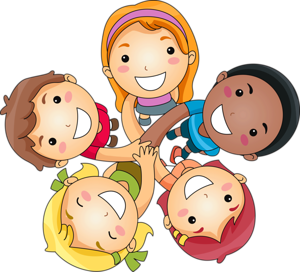 VERSÍCULO: "Jesus, porém vendo isso, indignou-se e disse-lhes: Deixai vir a mim os pequeninos e não os impeçais, porque dos tais é o reino de Deus." Marcos 10:14Deixai vir a mim os pequeninosRESUMO: Alguns traziam crianças a Jesus para que ele tocasse nelas, mas os discípulos os repreendiam.  Quando Jesus viu isso, ficou indignado e lhes disse: “Deixem vir a mim as crianças, não as impeçam; pois o Reino de Deus pertence aos que são semelhantes a elas.  Digo-lhes a verdade: Quem não receber o Reino de Deus como uma criança, nunca entrará nele”.  Em seguida, tomou as crianças nos braços, impôs-lhes as mãos e as abençoou.Quando os discípulos ouviram aquilo, devem ter se espantado, pois, às vezes, os adultos acham que as crianças são muito tolinhas e não vão entender ou receber bem as coisas que os adultos falam ou fazem, mas, mesmo assim, obedeceram à ordem do Mestre. E quando eles se afastaram, eu imagino que as crianças se atiraram nos braços de Jesus, com muita alegria, afinal, era isso que elas queriam fazer. O versículo 16 diz que Jesus as tomou nos braços, impôs-lhes as mãos e as abençoou. Criança, existe um lugar para você nos braços de Jesus, e ninguém tem o direito de lhe impedir de chegar a Ele. Jesus quer tomar você em Seus braços e lhe ensinar a viver o Seu reino aqui na Terra, na excelência que só existe n'Ele.
ORAÇÃO: Feche seus olhos e diga, bem baixinho: Jesus, eu quero te receber hoje em meu coração. Entra na minha vida. Eu te recebo como meu Senhor e meu salvador. Quero sentar no teu colo e ser abraçado por Ti todos os dias da minha vida.  “Em Nome de Jesus, Amém!!!” Pronto. Agora Ele está em seu coração, e toda vez que você quiser sentar no Seu colo ou ouvir Sua voz, é só chamar pelo Seu nome e sentirá a presença doce do Senhor Jesus. Esse é o melhor de todos os presentes. Não custa dinheiro, não tem prazo de validade, a pilha não acaba e ninguém pode nos impedir de estar com ele. Não é tremendo?OFERTA: Vamos ofertar com alegria.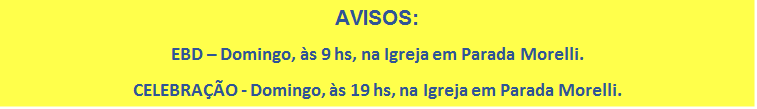 